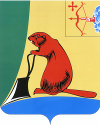 Общие положенияЗаключение Контрольно-счетной комиссии Тужинского района на проект решения Пачинской сельской Думы Тужинского района Кировской области четвертого созыва «О внесении изменений в решение Пачинской сельской Думы от 20.12.2022 № 3/13 «О бюджете муниципального образования Пачинское сельское поселение на 2023 год и на плановый период 2024 и 2025 годов» (далее – Решение) подготовлено в соответствии с Положением Контрольно-счетной комиссии Тужинского района, утвержденным решением Тужинской районной Думы от 13.12.2021 № 4/25, Соглашением о передаче полномочий по осуществлению внешнего муниципального финансового контроля от 10.04.2012.В соответствии с представленным проектом Решения вносимые изменения обусловлены необходимостью корректировки доходов и расходов бюджета поселения.Проектом Решения предлагается утвердить основные характеристики бюджета поселения на 2023 год:общий объем доходов бюджета поселения в сумме 3 746,4 тыс. рублей;общий объем расходов бюджета поселения в сумме                                          4 121,5 тыс. рублей;дефицит бюджета поселения в сумме 375,1 тыс. рублей.Параметры бюджета на плановый период 2024 и 2025 годы не корректируются.Доходы бюджетаОбъем доходной части бюджета поселения в 2023 году корректируется в сторону увеличения на 41,0 тыс. рублей за счет иных межбюджетных трансфертов из областного бюджета местным бюджетам, направленных на активизацию работы органов местного самоуправления муниципальных образований Кировской области по введению самообложения, по итогам 2022 года (постановление правительства Кировской области от 26.05.2023     № 280-П).В результате вносимых изменений доходная часть бюджета поселения на 2023 год увеличится на 1,1% и составит 3 746,4 тыс. рублей.Расходы бюджетаПредставленным проектом Решения предусматривается увеличение расходной части бюджета в 2023 году на 41,0 тыс. рублей или на 1%. В результате вносимых изменений расходная часть бюджета поселения на 2023 год составит 4 121,1 тыс. рублей.Проектом Решения предлагается увеличить расходы по разделу 05 «Жилищно-коммунальное хозяйство», подразделу 03 «Благоустройство» на 41,0 тыс. рублей.Увеличение расходов предлагается направить на закупку товаров, работ, услуг.Проектом Решения вносятся изменения в бюджетные ассигнования 2023 года, затрагивающие финансовое обеспечение муниципальной программы «Развитие коммунальной и жилищной инфраструктуры» Дефицит бюджетаВ результате предложенных корректировок бюджета поселения в 2023 году дефицит бюджета остается не измененным и составляет 375,1 тыс. рублей.ВыводыЗаключение Контрольно-счетной комиссии на проект Решения подготовлено в соответствии с Положением Контрольно-счетной комиссии, утвержденным решением Тужинской районной Думы от 13.12.2021 № 4/25, Соглашением о передаче полномочий по осуществлению внешнего муниципального финансового контроля от 10.04.2012.Проектом Решения планируется изменение основных характеристик бюджета муниципального образования Пачинское сельское поселение на 2023 год:Доходы бюджета увеличиваются на 41,0 тыс. рублей и составят 3 746,4 тыс. рублей;расходы бюджета увеличиваются на 41,0 тыс. рублей и составят 4 121,5 тыс. рублей;дефицит бюджета не меняется и составляет 375,1 тыс. рублей.Проект Решения соответствует нормам бюджетного законодательства.ПредложенияКонтрольно-счетная комиссия считает возможным принятие проекта решения Пачинской сельской Думы «О внесении изменений в решение Пачинской сельской Думы от 20.12.2022 № 3/13 «О бюджете муниципального образования Пачинское сельское поселение на 2023 год и на плановый период 2024 и 2025 годов».Председатель Контрольно-счетнойкомиссии Тужинского района                                                            Ю.В. Попова08.06.2023КОНТРОЛЬНО-СЧЕТНАЯ КОМИССИЯ МУНИЦИПАЛЬНОГО ОБРАЗОВАНИЯ ТУЖИНСКИЙ МУНИЦИПАЛЬНЫЙ РАЙОН КИРОВСКОЙ ОБЛАСТИул. Горького, д. 5, пгт Тужа, Тужинский район, Кировская область, 612200,    тел: (83340) 2-16-45, E-mail: kcktuzha@mail.ruЗАКЛЮЧЕНИЕна проект решения Пачинской сельской Думы «О внесении изменений в решение Пачинской сельской Думы от 20.12.2022 № 3/13 «О бюджете муниципального образования Пачинское сельское поселение на 2023 год и на плановый период 2024 и 2025 годов»(июнь)